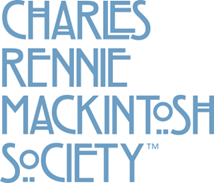 The Charles Rennie Mackintosh Society is an independent, non-profit making charity, established in 1973 to promote and encourage awareness of the Scottish architect and designer, Charles Rennie Mackintosh. The Society has over 1000 members across the world, in 1999, the Society became owner and long-term custodian of the Mackintosh Church at Queen’s Cross. The core aims of the Society are: to support the conservation, preservation, maintenance and improvement of buildings and artefacts designed by Charles Rennie Mackintosh and his contemporaries. to advance public education in the works of Charles Rennie Mackintosh by means of exhibitions, lectures and productions of an educational nature.Mackintosh Volunteer Visitor Services - Role Description If this sounds like something you’d like to join us in please scroll down to see the full Application Form. So that we can offer you support and advice please take a few minutes to complete this application. You can choose not to answer any question.  If you are unsure about any part of this document please ask for advice or assistance.

All CRM Society volunteers will be trained and supported by us. Communication support for your volunteer role will be provided when needed. We will make sure that we meet your volunteering needs and that the CRM Society policies and procedures protect you.The CRM Society takes very seriously its responsibilities for the safety and welfare of its service users, its volunteers and the organisation as a whole. We are sure that you will find your time with the CRM Society satisfying and rewarding.Email this application to us at volunteer@crmsociety.com or mail to:Volunteer CoordinatorCharles Rennie Mackintosh SocietyMackintosh Queen’s Cross870 Garscube RoadGlasgow, G20 7EL
If you have any questions about this application or The Charles Rennie Mackintosh Society please call us at +44 (0) 141 946 6600.Please complete the following:Role Title:Mackintosh Volunteer Visitor Services  Responsible to:Mackintosh Volunteer CoordinatorWhere (Location):Mackintosh at the Willow, 215 Sauchiehall Street, GlasgowTime commitment:3 hours a fortnight (minimum)Times required:10:00 – 13:00 Monday to Sunday
11:30 – 14:30 Monday to Sunday  
13:00 – 16:00 Monday to SundayRole description:This is an exciting new venture for the Charles Rennie Mackintosh Society as we expand our presence in to Glasgow city centre. As a Mackintosh Volunteer for Visitor Services you will be the society’s representative to all those coming to the newly restored 217 Sauchiehall Street, site of the original Tea Rooms designed by Charles Rennie Mackintosh for Miss Catherine Cranston. Based at the new Interpretation Centre at 215 Sauchiehall Street, the CRM Society Information Desk aims to be a key point for information and insight into Mackintosh heritage, history and continued importance.Following a full training programme you will be expected to respond to visitor queries around Mackintosh history; other buildings of architectural interest, Mackintosh in other public collections and information on Miss Cranston and the tea-rooms story. The CRM Society provides their volunteers with a chance to: work with other like-minded individuals, learn and develop new skills, gain exposure to the heritage and preservation of historical buildings in Glasgow and contribute ideas to a thriving Arts organization.In addition to the above opportunities, volunteers are offered discount membership to the CRM Society, access to educational programmes, discounts at the Mackintosh retail shop, access to rare works by Mackintosh and other Mackintosh buildings as well as those of his contemporaries.Main tasks:Welcoming visitors to Information DeskAdvising visitors on Mackintosh visitor attractions, events, availabilityConducting basic shop/till management (processing payments, maintaining stock)Conducting basic office management (answering/directing phone enquiries)Advising visitors on Glasgow tourism information Promoting Mackintosh tours, society events and wider Mackintosh 150 Events Answering questions on Mackintosh history & heritage, including wider Glasgow and West of Scotland architecture and art historyDocumenting visitor numbers and basic data (age, home city etc)Maintaining high standard of presentation and order at the Information Desk, including updating any pertinent information and leaflets Required skills, qualities and experience No official skills or experience essential as we will provide full training. An interest in art, art history, architecture and Mackintosh will always help to be as enthusiastic and helpful as possible. Customer care experience will also be useful, but not essential as we can help you grow in this area. In your application please feel free to note any languages you speak as we will be welcoming visitors from all over the world.Training and support available:Mackintosh specific training will include background information on the Charles Rennie Mackintosh SocietyCRM works and biographyMackintosh and The Willow Tea Rooms story & heritageGlasgow Style and the city’s architectural heritage & historyVolunteer general training will includeBasic First Aid & Safety trainingGlasgow Tourism training Support availableBranded uniform providedTravel expenses are available (subject to prior agreement)Any other Requirements16+ Age Restriction You agree to undergo a basic disclosure check should you choose to undertake any further volunteering with the societyRecruitment process:Please submit the attached application form to volunteer@crmsociety.com Informal interviews scheduled as and when applicants availableOn-going training with evaluation after 4 volunteering sessionsDate role created:March 2018Title:First Name:First Name:Surname:Address:Address:Address:Address:Are you over 18? Yes              No    If No please state your date of birth:N.B: Some roles may be restricted to under 18 year olds for licensing and insurance reasons. Are you over 18? Yes              No    If No please state your date of birth:N.B: Some roles may be restricted to under 18 year olds for licensing and insurance reasons. Are you over 18? Yes              No    If No please state your date of birth:N.B: Some roles may be restricted to under 18 year olds for licensing and insurance reasons. Are you over 18? Yes              No    If No please state your date of birth:N.B: Some roles may be restricted to under 18 year olds for licensing and insurance reasons. Mobile:Mobile:Email:Email:Emergency Contact Name:Emergency Contact Name:Emergency Contact Telephone:Emergency Contact Telephone:Education, qualifications, training (attach CV if desired):Relevant skills, abilities and experience:On which days are you available? Opening hours to be 10am – 4pm
Please note that this is just a note of your general availability and we will do our utmost to work with schedules. On which days are you available? Opening hours to be 10am – 4pm
Please note that this is just a note of your general availability and we will do our utmost to work with schedules. On which days are you available? Opening hours to be 10am – 4pm
Please note that this is just a note of your general availability and we will do our utmost to work with schedules. On which days are you available? Opening hours to be 10am – 4pm
Please note that this is just a note of your general availability and we will do our utmost to work with schedules. AM (10AM – 1PM)LUNCH (11:30 – 2:30PM) PM (1PM – 4PM)MondayTuesdayWednesdayThursdayFridaySaturdaySundayFrequency of availability over the exhibition period:
NB please give general availability, if there are any dates you know you will not be available this will be discussed at your informal interview.Frequency of availability over the exhibition period:
NB please give general availability, if there are any dates you know you will not be available this will be discussed at your informal interview.Frequency of availability over the exhibition period:
NB please give general availability, if there are any dates you know you will not be available this will be discussed at your informal interview.Frequency of availability over the exhibition period:
NB please give general availability, if there are any dates you know you will not be available this will be discussed at your informal interview.Frequency of availability over the exhibition period:
NB please give general availability, if there are any dates you know you will not be available this will be discussed at your informal interview.Frequency of availability over the exhibition period:
NB please give general availability, if there are any dates you know you will not be available this will be discussed at your informal interview.WeeklyFortnightlyOtherAre you interested in other volunteering opportunities with the CRM Society? Further information on our Volunteer Opportunities can be found on our website.    YesNoAre you interested in other volunteering opportunities with the CRM Society? Further information on our Volunteer Opportunities can be found on our website.    YesNoIf Yes please check all areas of interest (check as many that apply)Visitor ServicesIf Yes please check all areas of interest (check as many that apply)EventsIf Yes please check all areas of interest (check as many that apply)Tour GuidingIf Yes please check all areas of interest (check as many that apply)Education Programmes/WorkshopsIf Yes please check all areas of interest (check as many that apply)Research/Library ServicesAre you interested in any further volunteering opportunities within the Arts and Heritage sector? YesNoAre you interested in any further volunteering opportunities within the Arts and Heritage sector? YesNoDo you grant permission for us to share your details with affiliated organisations should a volunteering opportunity of interest arise?  YesNoDo you grant permission for us to share your details with affiliated organisations should a volunteering opportunity of interest arise?  YesNoI agree to relevant personal details being held on file and understand that under the Data Protection Act, with prior notification; I have the right to access this documentation.I also agree to the above information (i.e. basic details of name, address, contact phone number and any additional support needs) being transferred to the CRM Society’s  computerised database.I agree to relevant personal details being held on file and understand that under the Data Protection Act, with prior notification; I have the right to access this documentation.I also agree to the above information (i.e. basic details of name, address, contact phone number and any additional support needs) being transferred to the CRM Society’s  computerised database.Applicant Signature:Date: